НЧ „ТОДОР ПЕТКОВ 1963”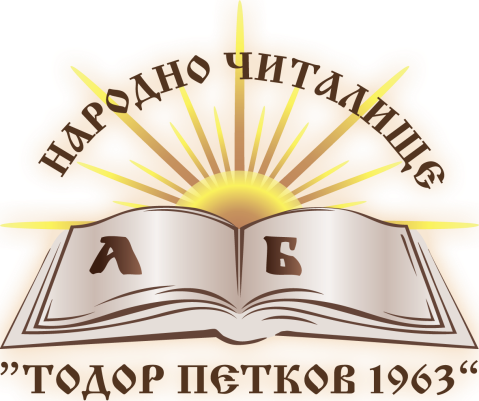 гр. Шумен 9700, бул. ”Мадара” 22 , тел.: 830-572, e-mail: todorpetkov1963@yahoo.comПлан за дейносттана НЧ „Тодор Петков 1963” за 2022 г.№ДАТАВИД ДЕЙНОСТ14.02.2022Изработка на картички за Свети Валентин.01.03.2022Посрещане на Баба Марта в читалището.07.03.2022Изработка на „Картички за мама” по повод Международния ден на жената.09.03.2022декемвриПредставяне на стихосбирката „Стихчета за мама” на Виктория Ковчазова по повод 8-ми март.25.03.2022„Пролетни празници с пчели и мед” И изложба-базар на мед и пчелни продукти по повод Първа пролет и Благовещение.18.04.2022Изработка на великденски картички.20.04.2022Шарене на великденски яйца по повод Великденските празници и изложба.28.04.2022Традиционен конкурс за най- добре пресъздадени приказки по повод Седмицата на детската книга и изкуствата за деца.06.05.2022Традиционна Гергьовденска люлка по повод Гергьовден. 09.05.2022„Ден на Европа”- беседа с деца от II ОУ „Д-р П. Берон” на тема „Европа и ние”.11.05.2022Литературно четене и презентация по повод 125 години от смъртта на Алеко Константинов.18.05.2022„Нарисувай твоите трима любими приказни герои и съчини нова приказка” с участието на деца от II ОУ „Д-р Петър Берон”.25.05.2022Запознаване на най- малките с българските народни инструменти - ДГ №30 „Космонавт“.31.05.2022Провеждане на традиционната акция „За да няма страх, спазвай пътния знак” със съдействието на служители на КАТ- Шумен и деца от ДГ №30 „Космонавт”.01.06.2022Рисунка на асфалт по повод Международния ден на детето. 02.06.2022Изложба с портрети на Христо Ботев изработени от школа по рисуване с р-л Димитър Димитров  по повод Деня на Ботев и загиналите за свободата и независимостта на България.03.06.2022„Световен ден за опазване на околната среда”- Акция за почистване около сградата на читалището, с участието на служителите при НЧ „Тодор Петков 1963”.06.06.2022-10.06.2022Седмица- „Забавно лято в библиотеката” под надслов „Книгите – прозорец към други светове”.21.06.2022Викторина посветена на 185 години от рождението на Апостола на свободата Васил Левски /18.07/.29.06.2022Празник на Добруджански квартал.04.07.2022-08.07.2022„Дни на детето”- работилнички „Направи си сам” за деца.  18.07.2022Представяне на книжките „Шуменска читанка” и „Шумен – символ на първите”.21.07.2022„За красотата възраст няма”- Традиционна работилница с потребители от дома за стари хора „Д-р Стефан Смядовски”- Шумен. 22.08.2022Изработване на забавни книгоразделители.Лято 2022Участие на АНПТ „Мадара“ в Международни и национални фолклорни фестивали.Лято 2022Участие на ДФА „Звънче“ в Международни и национални фолклорни фестивали.08.09.2022Работилница „Нашите кукли”.13.09.2022„Библиотекар за един ден”. Всеки нов млад читател на библиотеката ще бъде регистриран без да заплаща такса към библиотеката на НЧ „Тодор Петков 1963”.19.09.2022- 23.09.2022„Нашата библиотека”- Купи книга- дари книга! Четвърта поредна дарителска кампания за попълване фонда на читалищната библиотека.27.09.2022Литературно четене по повод 85 години от смъртта на Йордан Йовков и презентация на тема по избор, свързана с творчеството на Й. Йовков01.10.2022Ден на музиката и на възрастните хора- поздравителна програма за потребителите на Дома за стари хора „Д-р Стефан Смядовски”, гр. Шумен.12.10.2022„Маратон на четенето”- Инициатива на МОН. Мултимедийно четене на творби на Елин Пелин по повод 145 години от рождението му.19.10.2022Литературно четене и презентация по повод 120 години от рождението на Ангел Каралийчев.27.10.2022Беседа с деца за народните будители и читалищата, като центрове на културата по повод Деня на народните будители.октомври – ноември 2022Фолклорна работилница с участието на гостуващи хореографи и колективи от страната.ноември 2022Участие на денс клуб „Борев” във форума „Джумалийско надиграване”, гр. Търговище.08.11.2022Презентация и литературно четене на творби на Пенчо Славейков по повод 110 години от смъртта му.15.11.2022„Есенни празници с пчели и мед” – с участието на представители от „Съюз на българските пчелари” – Шумен и изложба – базар на мед и пчелни продукти.17.11.2022Запознаване на най- малките с библиотеката, начина й на работа и библиотечните правила.21.11.2022Честване на Деня на християнското семейство с беседа с ученици от II ОУ „Д-р Петър Берон”.24.11.2022Литературно четене  и презентация за живота и творчеството на Никола Вапцаров по повод 80 години от смъртта му.08.12.2022Изработване на коледно- новогодишни картички по повод предстоящите празници.13.12.2022„Среща на по чаша ароматен чай с мед”- Честване на Св. Анна- майка на Дева Мария и баба на Исус  Христос.  Изложба- базар на мед и пчелни продукти на производители от региона /от 10 ч. до 16.30 ч/.  15.12.2022Запознаване на най- малките с българските народни инструменти.декември 2022Традиционен коледен концерт на колективите при читалището.